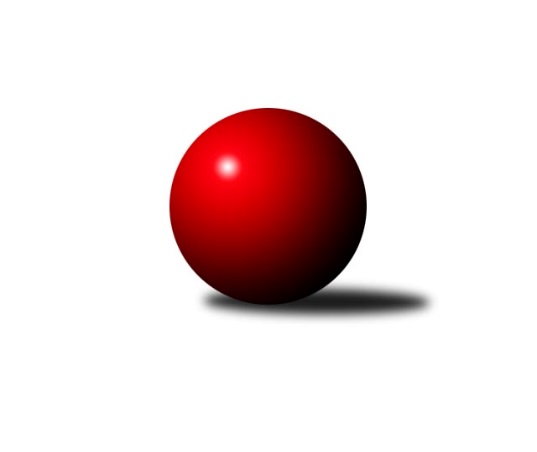 Č.22Ročník 2023/2024	14.3.2024Nejlepšího výkonu v tomto kole: 2764 dosáhlo družstvo: SK Žižkov CMistrovství Prahy 1 2023/2024Výsledky 22. kolaSouhrnný přehled výsledků:KK Slavia Praha	- SK Meteor Praha B	2:6	2464:2475	5.0:7.0	11.3.SK Meteor C	- KK DP Praha	6:2	2501:2432	9.0:3.0	12.3.SK Žižkov B	- KK Konstruktiva C	5:3	2563:2543	5.5:6.5	13.3.TJ Kobylisy A	- TJ Rudná	7:1	2447:2338	6.5:5.5	14.3.SK Uhelné sklady	- TJ Kobylisy B	8:0	2552:2342	11.0:1.0	14.3.VSK ČVUT 	- SK Žižkov C	1:7	2525:2764	2.0:10.0	14.3.SC Olympia Radotín	- AC Sparta B	6:2	2642:2482	8.0:4.0	14.3.Tabulka družstev:	1.	TJ Rudná	22	16	1	5	111.0 : 65.0 	158.0 : 106.0 	 2571	33	2.	SK Meteor Praha B	22	15	1	6	104.0 : 72.0 	144.0 : 120.0 	 2512	31	3.	SK Žižkov C	21	15	0	6	110.5 : 57.5 	158.5 : 93.5 	 2590	30	4.	SK Uhelné sklady	22	13	1	8	106.0 : 70.0 	153.5 : 110.5 	 2511	27	5.	SK Žižkov B	22	12	2	8	93.5 : 82.5 	142.5 : 121.5 	 2536	26	6.	SC Olympia Radotín	22	12	1	9	96.0 : 80.0 	136.0 : 128.0 	 2528	25	7.	TJ Kobylisy A	22	12	1	9	93.0 : 83.0 	131.0 : 133.0 	 2488	25	8.	TJ Kobylisy B	22	11	2	9	90.0 : 86.0 	135.5 : 128.5 	 2446	24	9.	KK Konstruktiva C	22	10	2	10	90.0 : 86.0 	129.0 : 135.0 	 2512	22	10.	VSK ČVUT	22	7	1	14	70.5 : 105.5 	117.0 : 147.0 	 2486	15	11.	SK Meteor C	22	6	2	14	65.0 : 111.0 	108.5 : 155.5 	 2348	14	12.	KK Slavia Praha	22	6	1	15	71.0 : 105.0 	122.0 : 142.0 	 2481	13	13.	KK DP Praha	23	5	2	16	64.0 : 120.0 	102.5 : 173.5 	 2435	12	14.	AC Sparta B	22	5	1	16	67.5 : 108.5 	110.0 : 154.0 	 2451	11Podrobné výsledky kola:	 KK Slavia Praha	2464	2:6	2475	SK Meteor Praha B	Zdeněk Novák	 	 207 	 203 		410 	 1:1 	 407 	 	208 	 199		Jiří Novotný	Karel Vaňata	 	 191 	 223 		414 	 1:1 	 416 	 	196 	 220		Pavel Novák	Petr Knap	 	 198 	 213 		411 	 0:2 	 444 	 	215 	 229		Ctirad Dudycha	Aleš Jungmann	 	 196 	 221 		417 	 0:2 	 436 	 	200 	 236		David Dittrich	Jan Václavík	 	 197 	 198 		395 	 1:1 	 413 	 	195 	 218		Luboš Polanský	Filip Knap	 	 201 	 216 		417 	 2:0 	 359 	 	187 	 172		Michal Franc *1rozhodčí:  Vedoucí družstevstřídání: *1 od 72. hodu Luboš SoukupNejlepší výkon utkání: 444 - Ctirad Dudycha	 SK Meteor C	2501	6:2	2432	KK DP Praha	Ivana Vlková	 	 198 	 200 		398 	 2:0 	 387 	 	192 	 195		Jaroslav Vondrák	Jindra Pokorná	 	 232 	 222 		454 	 2:0 	 426 	 	217 	 209		Jiří Brada	Josef Tesař	 	 221 	 183 		404 	 1:1 	 381 	 	190 	 191		Petra Švarcová	Martin Povolný	 	 207 	 209 		416 	 1:1 	 419 	 	226 	 193		Jindřich Habada	Jan Petráček	 	 225 	 225 		450 	 2:0 	 433 	 	218 	 215		Jan Novák	Josef Jurášek	 	 198 	 181 		379 	 1:1 	 386 	 	193 	 193		Jindřich Málekrozhodčí:  Vedoucí družstevNejlepší výkon utkání: 454 - Jindra Pokorná	 SK Žižkov B	2563	5:3	2543	KK Konstruktiva C	Jana Procházková	 	 196 	 213 		409 	 1:1 	 418 	 	217 	 201		Karel Hybš	Josef Gebr	 	 198 	 189 		387 	 0:2 	 427 	 	214 	 213		Petr Barchánek	Anna Sailerová	 	 231 	 228 		459 	 2:0 	 396 	 	220 	 176		Samuel Fujko	Irini Sedláčková	 	 186 	 232 		418 	 1:1 	 408 	 	195 	 213		Petra Vesecká	Jan Neckář	 	 209 	 229 		438 	 1:1 	 435 	 	210 	 225		Stanislav Vesecký	Stanislav Schuh	 	 238 	 214 		452 	 0.5:1.5 	 459 	 	238 	 221		Ivan Haraštarozhodčí:  Vedoucí družstevNejlepšího výkonu v tomto utkání: 459 kuželek dosáhli: Anna Sailerová, Ivan Harašta	 TJ Kobylisy A	2447	7:1	2338	TJ Rudná	Vojtěch Vojtíšek	 	 218 	 210 		428 	 1:1 	 407 	 	196 	 211		Jiří Spěváček	Václav Bouchal	 	 182 	 215 		397 	 2:0 	 334 	 	171 	 163		Pavel Strnad	Pavel Mezek	 	 193 	 208 		401 	 0.5:1.5 	 409 	 	201 	 208		Jan Rokos	Lubomír Chudoba	 	 201 	 179 		380 	 1:1 	 376 	 	184 	 192		Jaromír Bok	Karel Mašek	 	 203 	 216 		419 	 1:1 	 395 	 	212 	 183		Miluše Kohoutová	Pavel Červinka	 	 210 	 212 		422 	 1:1 	 417 	 	204 	 213		Ludmila Erbanovározhodčí:  Vedoucí družstevNejlepší výkon utkání: 428 - Vojtěch Vojtíšek	 SK Uhelné sklady	2552	8:0	2342	TJ Kobylisy B	Markéta Rajnochová	 	 215 	 209 		424 	 2:0 	 390 	 	190 	 200		Pavel Moravec	Tomáš Dvořák	 	 224 	 202 		426 	 2:0 	 397 	 	209 	 188		Petr Moravec	Martin Novák	 	 217 	 216 		433 	 2:0 	 376 	 	194 	 182		Robert Kratochvíl	Pavel Černý	 	 211 	 212 		423 	 2:0 	 388 	 	190 	 198		Zdeněk Šrot	Adam Rajnoch	 	 202 	 193 		395 	 2:0 	 354 	 	175 	 179		Josef Mach	Jan Hloušek	 	 214 	 237 		451 	 1:1 	 437 	 	217 	 220		Jan Nowakrozhodčí:  Vedoucí družstevNejlepší výkon utkání: 451 - Jan Hloušek	 VSK ČVUT 	2525	1:7	2764	SK Žižkov C	Milan Vejvoda	 	 190 	 200 		390 	 0:2 	 492 	 	234 	 258		Hana Dragounová	Richard Glas	 	 207 	 219 		426 	 0:2 	 483 	 	241 	 242		Tomáš Herman	Adam Vejvoda	 	 186 	 236 		422 	 0:2 	 488 	 	237 	 251		Pavel Váňa	Jiří Piskáček	 	 199 	 214 		413 	 0:2 	 437 	 	206 	 231		Stanislava Sábová	Jan Knyttl	 	 213 	 237 		450 	 1:1 	 455 	 	220 	 235		Jaroslav Pýcha	Jiří Škoda	 	 211 	 213 		424 	 1:1 	 409 	 	212 	 197		Tomáš Pokornýrozhodčí:  Vedoucí družstevNejlepší výkon utkání: 492 - Hana Dragounová	 SC Olympia Radotín	2642	6:2	2482	AC Sparta B	Vojtěch Zlatník	 	 243 	 224 		467 	 2:0 	 424 	 	215 	 209		Stanislav Řádek	Vladimír Zdražil	 	 222 	 225 		447 	 1:1 	 456 	 	234 	 222		Vladimíra Pavlatová	Pavel Dvořák	 	 236 	 201 		437 	 1:1 	 399 	 	191 	 208		Kamila Svobodová	Jiří Ujhelyi	 	 188 	 201 		389 	 1:1 	 400 	 	185 	 215		Vít Fikejzl	Petr Dvořák	 	 251 	 199 		450 	 1:1 	 403 	 	190 	 213		Jan Vácha	Robert Asimus	 	 226 	 226 		452 	 2:0 	 400 	 	188 	 212		Zdeněk Ceplrozhodčí:  Vedoucí družstevNejlepší výkon utkání: 467 - Vojtěch ZlatníkPořadí jednotlivců:	jméno hráče	družstvo	celkem	plné	dorážka	chyby	poměr kuž.	Maximum	1.	Pavel Červinka 	TJ Kobylisy A	464.51	310.7	153.8	2.1	10/10	(524)	2.	Ludmila Erbanová 	TJ Rudná	455.58	306.2	149.4	2.3	9/10	(497)	3.	Vladimír Zdražil 	SC Olympia Radotín	450.98	309.0	142.0	4.3	6/9	(483)	4.	David Dittrich 	SK Meteor Praha B	442.37	295.3	147.0	2.9	9/9	(493)	5.	Miluše Kohoutová 	TJ Rudná	441.04	305.4	135.7	5.6	10/10	(484)	6.	Robert Asimus 	SC Olympia Radotín	440.71	304.1	136.6	3.9	9/9	(492)	7.	Stanislav Vesecký 	KK Konstruktiva C	440.67	304.4	136.3	6.9	10/10	(505)	8.	Miloslav Všetečka 	SK Žižkov B	440.63	299.4	141.2	4.7	7/10	(490)	9.	Jaroslav Pýcha 	SK Žižkov C	438.67	302.3	136.4	5.6	8/8	(483)	10.	Filip Knap 	KK Slavia Praha	436.57	301.1	135.4	5.4	11/11	(477)	11.	Zdeněk Novák 	KK Slavia Praha	435.10	299.4	135.7	6.8	10/11	(470)	12.	Vladimíra Pavlatová 	AC Sparta B	435.00	304.4	130.6	6.9	9/9	(484)	13.	Tomáš Kazimour 	SK Žižkov C	434.41	296.7	137.8	6.6	6/8	(495)	14.	Luboš Polanský 	SK Meteor Praha B	434.12	297.2	136.9	4.7	7/9	(488)	15.	Aleš Jungmann 	KK Slavia Praha	433.96	296.6	137.4	5.4	11/11	(471)	16.	Karel Mašek 	TJ Kobylisy A	433.95	297.4	136.5	6.1	8/10	(477)	17.	Pavel Novák 	SK Meteor Praha B	431.99	291.3	140.7	5.7	9/9	(489)	18.	Tomáš Pokorný 	SK Žižkov C	430.98	303.7	127.2	8.6	8/8	(481)	19.	Tomáš Dvořák 	SK Uhelné sklady	430.73	302.5	128.2	7.3	10/10	(477)	20.	Stanislav Schuh 	SK Žižkov B	430.69	297.2	133.5	5.6	10/10	(458)	21.	Pavel Váňa 	SK Žižkov C	429.36	292.1	137.3	7.3	8/8	(488)	22.	Martin Novák 	SK Uhelné sklady	429.22	305.5	123.7	8.9	9/10	(470)	23.	Jan Hloušek 	SK Uhelné sklady	428.79	297.0	131.8	5.8	10/10	(475)	24.	Jan Neckář 	SK Žižkov B	427.29	300.0	127.3	7.2	10/10	(476)	25.	Jan Knyttl 	VSK ČVUT 	426.92	290.8	136.2	5.8	10/11	(475)	26.	Miroslav Viktorin 	AC Sparta B	426.60	300.6	126.0	8.1	8/9	(465)	27.	Vojtěch Zlatník 	SC Olympia Radotín	426.43	294.1	132.4	5.3	8/9	(472)	28.	Karel Hybš 	KK Konstruktiva C	426.34	293.4	133.0	6.0	9/10	(477)	29.	Stanislava Sábová 	SK Žižkov C	426.27	295.7	130.5	6.6	7/8	(473)	30.	Martin Pondělíček 	SC Olympia Radotín	425.39	292.1	133.3	6.6	7/9	(494)	31.	Jiří Spěváček 	TJ Rudná	424.56	294.1	130.5	7.4	9/10	(475)	32.	Pavel Dvořák 	SC Olympia Radotín	424.19	295.5	128.7	8.5	8/9	(491)	33.	Irini Sedláčková 	SK Žižkov B	423.83	295.2	128.7	8.1	9/10	(471)	34.	Pavel Jahelka 	VSK ČVUT 	423.18	298.8	124.3	9.1	11/11	(492)	35.	Adam Rajnoch 	SK Uhelné sklady	421.29	291.9	129.4	8.8	7/10	(475)	36.	Jiří Novotný 	SK Meteor Praha B	419.99	292.9	127.1	9.4	8/9	(463)	37.	Pavel Moravec 	TJ Kobylisy B	419.97	293.2	126.8	6.9	10/10	(465)	38.	Karel Vaňata 	KK Slavia Praha	419.64	290.4	129.3	8.0	11/11	(454)	39.	Jan Rokos 	TJ Rudná	419.62	293.7	126.0	8.0	9/10	(523)	40.	Jaromír Bok 	TJ Rudná	417.71	287.0	130.7	7.4	7/10	(468)	41.	Jiří Piskáček 	VSK ČVUT 	417.01	290.8	126.2	9.4	9/11	(460)	42.	Martin Lukáš 	SK Žižkov B	417.00	287.3	129.8	6.0	8/10	(443)	43.	Ivan Harašta 	KK Konstruktiva C	416.66	293.7	122.9	8.7	9/10	(462)	44.	Ctirad Dudycha 	SK Meteor Praha B	416.49	296.1	120.4	8.9	9/9	(481)	45.	Robert Kratochvíl 	TJ Kobylisy B	415.88	283.9	132.0	6.3	10/10	(461)	46.	Adam Vejvoda 	VSK ČVUT 	415.61	286.8	128.8	7.9	11/11	(485)	47.	Anna Sailerová 	SK Žižkov B	415.59	286.6	129.0	7.8	8/10	(459)	48.	Jiří Brada 	KK DP Praha	415.31	294.1	121.2	7.7	9/10	(487)	49.	Jan Nowak 	TJ Kobylisy B	415.02	289.5	125.5	9.5	10/10	(454)	50.	Markéta Rajnochová 	SK Uhelné sklady	414.82	290.2	124.7	7.1	9/10	(444)	51.	Petr Barchánek 	KK Konstruktiva C	414.81	293.3	121.5	6.3	10/10	(484)	52.	Milan Vejvoda 	VSK ČVUT 	414.69	286.5	128.1	8.6	11/11	(481)	53.	Samuel Fujko 	KK Konstruktiva C	414.17	290.7	123.5	9.6	10/10	(490)	54.	Michal Matyska 	TJ Kobylisy B	413.94	292.9	121.0	8.4	9/10	(461)	55.	Petra Švarcová 	KK DP Praha	412.38	290.2	122.2	8.6	9/10	(465)	56.	Pavel Strnad 	TJ Rudná	411.73	287.7	124.1	7.0	10/10	(469)	57.	Václav Bouchal 	TJ Kobylisy A	411.52	289.9	121.6	10.2	10/10	(452)	58.	Jindřich Habada 	KK DP Praha	410.76	291.2	119.5	9.5	7/10	(448)	59.	Petr Dvořák 	SC Olympia Radotín	409.90	294.3	115.6	10.5	8/9	(480)	60.	Jaroslav Vondrák 	KK DP Praha	408.98	290.4	118.6	10.3	7/10	(441)	61.	Jindra Pokorná 	SK Meteor C	407.44	284.3	123.2	9.3	10/10	(500)	62.	Pavel Černý 	SK Uhelné sklady	406.54	292.5	114.1	9.4	7/10	(456)	63.	Petr Moravec 	TJ Kobylisy B	406.28	282.0	124.3	8.7	9/10	(433)	64.	Jan Novák 	KK DP Praha	405.28	283.6	121.6	9.5	9/10	(485)	65.	Přemysl Šámal 	SK Meteor C	403.83	286.4	117.5	9.7	9/10	(453)	66.	Vít Fikejzl 	AC Sparta B	402.71	282.1	120.6	9.6	8/9	(473)	67.	Luboš Soukup 	SK Meteor Praha B	402.42	288.5	113.9	10.7	8/9	(462)	68.	Ivana Vlková 	SK Meteor C	401.94	282.2	119.7	10.3	8/10	(449)	69.	Jindřich Málek 	KK DP Praha	399.56	282.9	116.7	9.6	10/10	(463)	70.	Petra Vesecká 	KK Konstruktiva C	399.37	281.4	118.0	9.8	9/10	(425)	71.	Jan Václavík 	KK Slavia Praha	398.79	281.6	117.2	7.6	9/11	(441)	72.	Josef Gebr 	SK Žižkov B	397.09	283.0	114.1	9.1	9/10	(433)	73.	Jan Vácha 	AC Sparta B	396.72	280.0	116.7	9.8	8/9	(432)	74.	Zdeněk Cepl 	AC Sparta B	395.00	282.9	112.1	11.5	9/9	(439)	75.	Lubomír Chudoba 	TJ Kobylisy A	394.41	281.2	113.2	11.1	9/10	(431)	76.	Miroslav Tomeš 	KK DP Praha	394.30	279.3	115.0	11.1	9/10	(457)	77.	Josef Tesař 	SK Meteor C	393.80	287.3	106.5	12.4	9/10	(449)	78.	Zdeněk Šrot 	TJ Kobylisy B	391.88	278.4	113.5	13.0	10/10	(463)	79.	Kamila Svobodová 	AC Sparta B	390.53	278.5	112.0	10.2	9/9	(436)	80.	Jiří Ujhelyi 	SC Olympia Radotín	385.95	278.1	107.8	13.2	6/9	(431)	81.	Josef Jurášek 	SK Meteor C	378.66	273.8	104.9	14.0	9/10	(431)	82.	Vladimír Kohout 	TJ Kobylisy A	374.43	275.4	99.0	14.9	7/10	(402)	83.	Jan Petráček 	SK Meteor C	368.53	262.5	106.1	12.7	9/10	(450)		Tomáš Herman 	SK Žižkov C	483.00	326.0	157.0	4.0	1/8	(483)		Milan Mareš 	KK Slavia Praha	473.00	305.5	167.5	5.0	1/11	(482)		Štěpán Fatka 	TJ Rudná	460.00	318.0	142.0	3.0	1/10	(460)		Hana Dragounová 	SK Žižkov C	450.68	299.6	151.0	3.7	5/8	(492)		Marek Dvořák 	TJ Rudná	447.50	302.0	145.5	2.5	2/10	(455)		Pavel Kasal 	TJ Rudná	444.83	303.9	140.9	4.9	6/10	(481)		Martin Dubský 	AC Sparta B	441.75	296.3	145.5	4.3	2/9	(465)		Miroslav Míchal 	SK Uhelné sklady	437.46	298.6	138.9	7.3	6/10	(485)		Jiří Škoda 	VSK ČVUT 	435.71	297.4	138.3	6.6	1/11	(453)		Jaroslav Pleticha  ml.	KK Konstruktiva C	435.00	296.5	138.5	3.5	1/10	(437)		David Knoll 	VSK ČVUT 	432.25	300.3	132.0	7.5	4/11	(465)		Libuše Zichová 	KK Konstruktiva C	428.00	294.0	134.0	6.0	1/10	(428)		Stanislav Řádek 	AC Sparta B	424.00	294.0	130.0	9.0	1/9	(424)		Josef Málek 	KK DP Praha	421.33	307.3	114.0	12.0	3/10	(434)		Vladimír Dvořák 	SK Meteor Praha B	421.25	305.3	116.0	5.8	2/9	(441)		Jiří Kuděj 	SK Uhelné sklady	421.00	298.0	123.0	6.0	1/10	(421)		Petra Šimková 	SC Olympia Radotín	417.50	293.0	124.5	8.0	2/9	(438)		Pavel Mezek 	TJ Kobylisy A	416.81	286.5	130.3	7.1	6/10	(443)		Martin Povolný 	SK Meteor C	416.00	284.0	132.0	13.0	1/10	(416)		Tomáš Eštók 	KK Konstruktiva C	415.75	289.5	126.3	6.5	2/10	(434)		Martin Šimek 	SC Olympia Radotín	414.67	291.7	123.0	10.0	3/9	(428)		Vojtěch Vojtíšek 	TJ Kobylisy A	414.50	300.0	114.5	8.5	2/10	(428)		Radek Pauk 	SC Olympia Radotín	411.75	289.0	122.8	6.8	1/9	(437)		Richard Glas 	VSK ČVUT 	410.92	284.2	126.8	6.6	4/11	(436)		Jan Pozner 	SK Meteor C	410.00	281.0	129.0	8.0	1/10	(410)		Roman Tumpach 	SK Uhelné sklady	409.07	281.3	127.7	8.5	3/10	(424)		Jana Procházková 	SK Žižkov B	409.00	305.0	104.0	10.0	1/10	(409)		Josef Pokorný 	SK Žižkov C	408.19	290.6	117.6	8.2	4/8	(476)		Jan Neckář  ml.	SK Žižkov B	406.73	280.9	125.8	8.7	3/10	(463)		Petr Knap 	KK Slavia Praha	406.34	281.9	124.5	9.5	7/11	(467)		Karel Erben 	TJ Kobylisy B	406.00	272.0	134.0	4.0	1/10	(406)		Karel Sedláček 	TJ Kobylisy A	403.20	282.0	121.2	9.2	5/10	(449)		Miloslava Žďárková 	SK Žižkov C	403.00	274.0	129.0	10.0	1/8	(403)		Michal Truksa 	SK Žižkov C	401.00	280.3	120.8	9.9	4/8	(424)		Jan Červenka 	AC Sparta B	400.67	279.7	121.0	9.3	4/9	(428)		Tomáš Sůva 	AC Sparta B	395.00	287.0	108.0	8.0	1/9	(395)		Josef Kučera 	SK Meteor C	394.86	285.6	109.3	14.4	1/10	(412)		Jaromír Žítek 	TJ Kobylisy A	394.48	284.8	109.7	13.4	6/10	(425)		Zdeněk Míka 	SK Meteor C	391.47	290.4	101.0	13.4	6/10	(445)		Dana Školová 	SK Uhelné sklady	391.33	279.7	111.7	9.3	3/10	(419)		Luboš Kocmich 	VSK ČVUT 	391.00	265.0	126.0	6.0	1/11	(391)		Přemysl Jonák 	KK Slavia Praha	390.00	280.0	110.0	7.3	2/11	(412)		Jiří Lankaš 	AC Sparta B	390.00	284.0	106.0	13.0	1/9	(390)		Zbyněk Lébl 	KK Konstruktiva C	386.75	276.0	110.8	8.3	2/10	(442)		Tomáš Jiránek 	KK Slavia Praha	380.54	280.9	99.6	13.1	7/11	(440)		Jaroslav Michálek 	KK DP Praha	378.67	270.3	108.3	12.7	3/10	(415)		Jiří Tencar 	VSK ČVUT 	374.25	277.8	96.5	13.0	4/11	(405)		Lucie Mičanová 	TJ Rudná	374.00	264.5	109.5	7.5	2/10	(375)		Miroslav Kochánek 	VSK ČVUT 	370.73	275.1	95.6	16.8	5/11	(423)		Martin Smetana 	SK Meteor C	368.00	284.0	84.0	21.0	1/10	(368)		Tomáš Rejpal 	VSK ČVUT 	365.00	278.0	87.0	18.0	1/11	(365)		Michal Franc 	SK Meteor Praha B	361.75	268.4	93.4	16.6	4/9	(401)		Josef Mach 	TJ Kobylisy B	354.00	278.0	76.0	18.0	1/10	(354)		Anna Nowaková 	TJ Kobylisy B	353.50	254.5	99.0	14.0	2/10	(410)		Tomáš Kuneš 	VSK ČVUT 	332.00	245.0	87.0	17.0	1/11	(332)		Marek Sedláček 	SK Uhelné sklady	313.00	271.0	42.0	33.0	1/10	(313)Sportovně technické informace:Starty náhradníků:registrační číslo	jméno a příjmení 	datum startu 	družstvo	číslo startu841	Vojtěch Vojtíšek	14.03.2024	TJ Kobylisy A	1x25193	Tomáš Herman	14.03.2024	SK Žižkov C	1x22271	Jana Procházková	13.03.2024	SK Žižkov B	1x24142	Martin Povolný	12.03.2024	SK Meteor C	1x25494	Stanislav Řádek	14.03.2024	AC Sparta B	1x21760	Jiří Škoda	14.03.2024	VSK ČVUT 	3x
Hráči dopsaní na soupisku:registrační číslo	jméno a příjmení 	datum startu 	družstvo	Program dalšího kola:23. kolo18.3.2024	po	17:00	KK DP Praha - TJ Kobylisy A	18.3.2024	po	17:00	AC Sparta B - SK Žižkov C	19.3.2024	út	17:00	TJ Kobylisy B - SC Olympia Radotín	19.3.2024	út	17:30	KK Slavia Praha - SK Uhelné sklady	20.3.2024	st	17:30	TJ Rudná - SK Meteor Praha B	20.3.2024	st	19:30	SK Žižkov B - VSK ČVUT 	21.3.2024	čt	17:30	KK Konstruktiva C - SK Meteor C	Nejlepší šestka kola - absolutněNejlepší šestka kola - absolutněNejlepší šestka kola - absolutněNejlepší šestka kola - absolutněNejlepší šestka kola - dle průměru kuželenNejlepší šestka kola - dle průměru kuželenNejlepší šestka kola - dle průměru kuželenNejlepší šestka kola - dle průměru kuželenNejlepší šestka kola - dle průměru kuželenPočetJménoNázev týmuVýkonPočetJménoNázev týmuPrůměr (%)Výkon6xHana DragounováŽižkov C4922xHana DragounováŽižkov C114.284924xPavel VáňaŽižkov C4883xPavel VáňaŽižkov C113.354881xTomáš HermanŽižkov C4831xTomáš HermanŽižkov C112.194832xVojtěch ZlatníkRadotín4671xVojtěch VojtíšekKobylisy A112.064282xAnna SailerováŽižkov B4591xJan HloušekUS Praha111.044512xIvan HaraštaKonstruktiva C45913xPavel ČervinkaKobylisy A110.49422